NURSERY			4:  Wendy Hunter		          11:  Dianne Boone		          28:  Karen Kirkland		          25:  Tammy VaughnTODDLERS CHURCH                        4: Amanda Rodgers & Brooke Hunter                      11: Jacob & Brandi McKinley                      18: Brandi McKinley & Haley Magliolo                      25: Caitlyn & Daniel SchommerDEACONS OF THE WEEKSept.   5 - 11:  Tom Greder, Ben Harrison, Mike HayesSept. 12 - 18:  Charles Woodward,  Michael Guidry, Howard  Bennett  Sept. 19 - 25:  Robbie Miller, Robert ZarSept. 26 – Oct. 2:  Gary Mitchell, Chuck Simmons, Gary UzelSANCTUARY FLOWERS                             4:  Junior & Sarah Seal                           11:  Martha Ann Mitchell               18:  Charles & Mary Hopkins                           25:  Charles & Margaret Woodward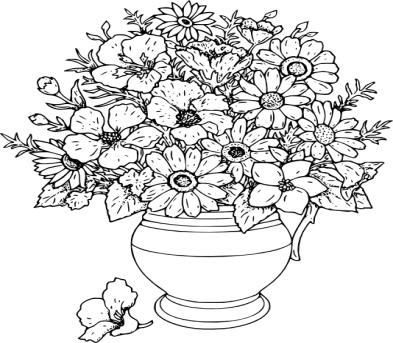 AVG.  ATTENDANCE FOR AUGUSTSunday School:  144Wed. Night (Children/Nursery):  39Wed. Night (Youth):  35Super Senior’s:  18WELCOME NEW MEMBERS!                          By Letter:  Sonia MitchellBe glad, O people of ZionRejoice in the LORD your God,For he has given youThe autumn rains in righteousness.He sends you abundant showers,both autumn and spring rains, as before.	Joel 2:23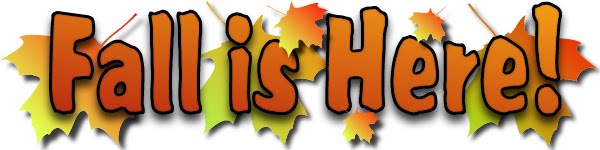 Sunday:Time of Prayer – 8:45 a.m.Fellowship (Coffee & Donuts) - 9:00 a.m.Sunday School - 9:30 a.m.Morning Worship Service - 10:30 a.m.Discipleship Training - 5:00 p.m.Evening Worship – 6:00 p.m.Wednesday:Prayer Meeting/Bible Study (All Ages) - 6:30 p.m.______________________________________________________     4     Margaret Lackey State Missions Offering     5     Labor Day   10     Countdown Event to Operation Christmas Child – 10:00 AM                      11     Church Services back in the Sanctuary – 10:30   11     Special Called “End of Year” Business Meeting                      Following Evening Services             12     Construction starts on Education building.   15     Super Senior’s Lunch – 11:00 AM – Two Sister’s    17     Bridal Shower for Sarah Dawsey – 3:00 PM – in the CAB   24     Children’s Event – more details to come!       25     Men’s Ministry Breakfast – 8:00 AM in the CAB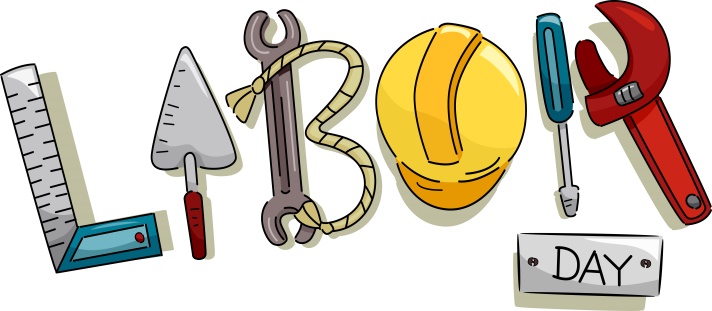 The Chime Newsletter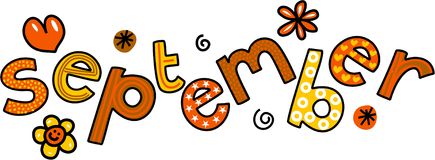 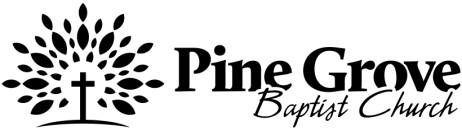 34  Pine Grove RoadPicayune, MS 39466Church Office: (601) 798-3645Office Hours:  Tues., Wed., Thurs. (8:00am - 3:00pm)E-Mail:  pgbcpicayune@gmail.comWeb Site:  www.pgbcpicayune.comPine Grove Baptist Church Ministry Team:Bro. Cody Warren, PastorDonald Balch, Minister to Children Benjy Rigney, Minister of MusicZack Malley, Minister to YouthJamie ONeal, Church SecretaryCrystal Ramos, Financial Secretary